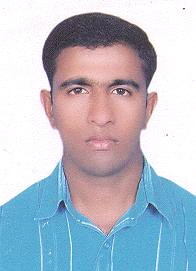 CURRICULUM VITAEJACOB                                 JACOB.372490@2freemail.com  Post applied for  : Driver cum Delivery Man/Sales Executive  QualificationHigher Secondary Education (+2) From Board of Higher Secondary Education, Kerala.Computer KnowledgeMS WindowsWordExcelInternet & Email Languages known   Fluent English  , Hindi,   and    Malayalam Total Work ExperienceData Entry Operator  -2003-2006 (ORIN Supermarket - Kerala, India)Sales Helper – 2006-2013 (Al Furat Pure Drinking Water & Beverages LLC- Dubai, UAE)Driver – 2013-2015 (Al Furat Pure Drinking Water & Beverages LLC- Dubai, UAE)Sales Executive -2015 – present (Al Furat Pure Drinking Water & Beverages LLC- Dubai, UAE)Nature of WorkBeing working in a water distribution company, the basic job is Homes offices and     construction site delivery all over Dubai  4 years Expiry to my current  visa  25 August   2018 Personal ProfileNationality			:	Indian Sex				:	Male Date of birth			:	25/10/1984Marital status			:	Single If given an opportunity to work under your kind control, I assure you that I can perform my duties to the entire satisfaction of my superiors.